PROPOSIÇÕES 02 - Vereador João Pedro PazuchINDICAÇÃO – 013/2022Indico ao Excelentíssimo Senhor Prefeito Municipal em conjunto com a Secretaria Municipal de Obras, nos termos regimentais e ouvido plenário, que seja feito um abrigo de ônibus junto a Rua Guarujá.Mensagem Justificativa:A Rua Guarujá possui um grande número de alunos que utilizam o ônibus escolar, com a chegada dos tempos de chuva é necessário que seja feito um abrigo para melhor servir nossos alunos e munícipes Atenciosamente,Bom Retiro do Sul, 11 de abril de 2022.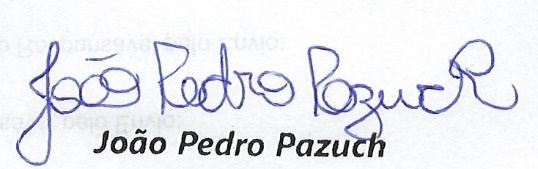 